    Gemeinde Burgoberbach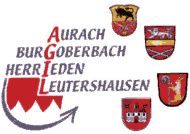 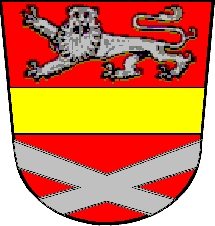 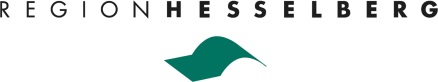 Mietvertrag für die gemeindliche BühneZwischen dem nachfolgend genannten Veranstalter und der Gemeinde Burgoberbach  wird folgender Mietvertrag geschlossen:Veranstalter:Vertreten durch:Adresse:Telefon:                                                             E-Mail:Verantwortlicher für die Veranstaltung:Name:                                                                Vorname:Adresse:Telefon:                                                             E-Mail:Zweck/Bezeichnung der Veranstaltung:Datum der Veranstaltung:Aufbau ab:                             Uhr                    Beginn:                              UhrEnde:                                     Uhr                    Abbau bis:                         Uhr- 2 -Der Veranstalter mietet für den angegebenen Zeitraum unter Anerkennung des festgelegten Mietpreises und den nachfolgenden Bestimmungen die gemeindliche Bühne.Es ergibt sich eine Miete von 50,00 €.Zudem wird eine Kaution in Höhe von 50,00 € erhoben. Die Kaution wird bei ordnungsgemäßer Übergabe zurückerstattet.Die Miete und die Kaution sind auf eines der Konten der Gemeinde BurgoberbachSparkasse Ansbach: Konto Nr. 430 255 174    BLZ 765 500 00IBAN:  DE90  7655  0000  0430  2551  74        BIC: BYLADEM1ANSGewerbebank Ansbach: Konto Nr. 6410782     BLZ 765 600 60IBAN:   DE79  7656  0060  0006  4107  82       BIC: GENODEF1ANSzu überweisen. Die Miete und die Kaution müssen bis  3 Tage vor der Veranstaltung bei der Gemeinde Burgoberbach eingegangen sein. Falls die Einzahlung nicht erfolgt, kann die Gemeinde Burgoberbach vom Vertrag zurücktreten.Die Gemeinde Burgoberbach schließt jegliche Haftung während der Verleihung der Bühne aus. Dies schließt auch die Haftung für unsachgemäße Aufstellung oder Nutzung aus.Burgoberbach, ____________________________                                  ____________________________Gerhard Rammler1. Bürgermeister Die Bühne lt. Mietvertrag vom  …………………  wurde in einem ordnungsgemäßen Zustand zurückgegeben.Folgende Mängel wurden festgestellt:Zur Mängelbeseitigung wurde vereinbart:____________________________                      ____________________________Gerhard Rammler1. Bürgermeister 